- Üzenet néhány nyelvtani kiegészítéssel -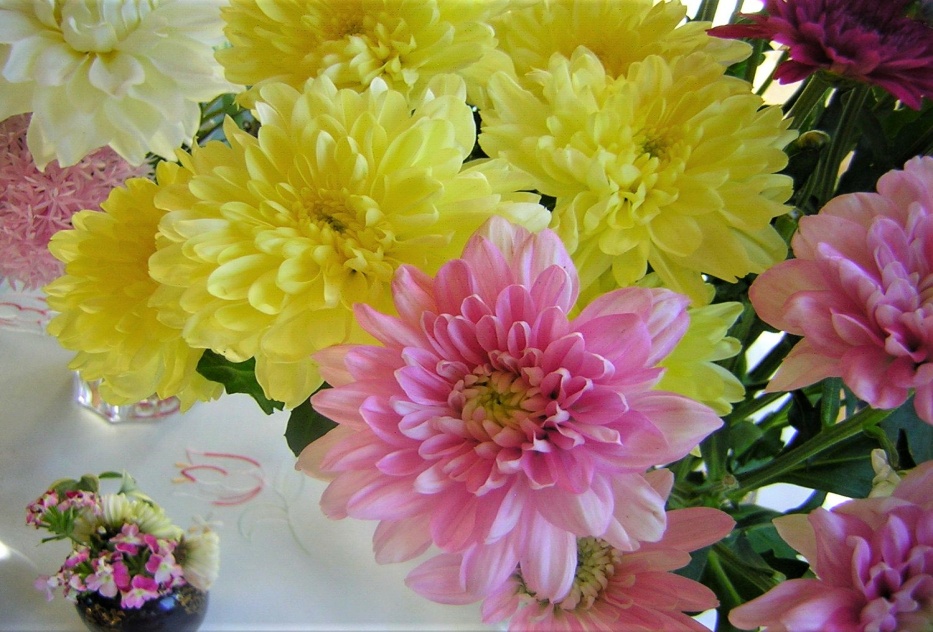 Ismeretlen tudás a földi és Jézus Krisztus mennyei élete- 5. rész -Üzenet témák:Az isteni üzenet kijelentésén való kellemetlen érzés hasznos lehet egy mennyei távoli viselkedés önismeretéhez. Szívből jövő bűnbánat, mint a lélek negatív burkainak eltörlésének előfeltétele.Mi történik, ha két különbözően polarizált gondolati, szóbeli és viselkedési energiamező ütközik.Miért jött létre az anyagi világ a mulandóságra és a pusztulásra.Különbség a "SZERETNI MAGADAT" és a "SZERETNI MAGADAT" között.Az emberi félelmek, mint a földhözragadt sötét lények legtermékenyebb energiaforrása.Miért nem származhatnak a félelemkeltő vallásos kijelentések Isten Lelkétől. Krisztus leírása, hogyan élte meg földi járása után örömteli mennyei hazatérését.Jézus élete a hasonlóan gondolkodó emberek közösségében és a nehézségek, amelyekkel szembe kellett nézniük.A társulás Jézus számára természetes és nagyon boldog dolog volt.Okok és tanácsok a csatornázók számára az adásaikkal kapcsolatban.*     *     *Folytatás 5. rész:Az égi Én Vagyok szeretetegyesületből, amelyhez szeretett Én Vagyok Istenségünk, szíves és kedves ősszüleink, akiknek a dicsőséges égi teremtés megteremtését köszönhetjük, minden lény és minden élet, valamint szeretett kettősöm és én tartozunk - erre az egyesülésre vágyott minden égi lény az Én Vagyok Istenség megteremtése után -, Krisztust oktatlak benneteket egy új szellemi képmássá tudatosságotok kiterjesztése érdekében.Kérem, mutatkozzanak be: Az önismeretről szóló üzenetet adok a jelen kor szellemileg érett embereinek egy mennyei hírnökön keresztül néhány hallgatóság előtt. Az egyik hallgató megszólítva érzi magát egy kellemetlen viselkedés leírásával. Benne e földi életből felbukkan néhány emlékkép az embertársaival szemben tanúsított nem túl vonzó viselkedéséről. Más hallgatók esetében azonban lehet, hogy csak egy kellemetlen érzést érzékelnek magukban, amely a belső lélekből emelkedik fel az emberi tudatalattiba. Ez a negatívan polarizált emlékek és az élet égi törvényei, valamint a szíves és szelíd lényi tulajdonságok elleni sérelmek alacsony rezgésű energiáinak reakciója. Ezt a láthatatlan folyamatot a következőképpen képzelhetjük el: A számtalan legkisebb, oszthatatlan, finom-anyagi, elemi jellegű őseredeti atomrészecskében, amelyekből a tiszta égi lények fényteste és életmagja áll és örökké létezik, számtalan égi élettörvény, nemes tulajdonság és funkció van elraktározva az evolúciós életükhöz, és ezek kitörölhetetlenek. Amikor egy égi lény önként inkarnálódik emberi testbe az üdvösségterv küldetése céljából, fénytestét még nem terhelik égi távoli raktárak. Kérjük, feltételezzétek, hogy a megtestesült égi lény egy földi életben még nem tudja magát sok törvénytelen raktárral lefedni. Ez csak sok inkarnáción keresztül megy végbe, ezért van az, hogy egyes üdvösségterv lényei még nem rendelkeznek ilyen erős lélekrészecske-borítással. Emiatt lehetséges, hogy a lélek reagál az emberének nem vonzó, törvénytelen viselkedésére vagy szavaira, vagy másoktól érkező célzásokra. Vagyis az érzékelés szintjén próbálja elérni az emberét, és a tudatfeletti tudatba küldi lázadásának erős vagy gyengébb impulzusait, például a rossz viselkedése vagy egy másik, égi távolban lévő törvénytelen életforma ellen. A lélek stresszes állapotától függően az ember ilyenkor izgatottnak érzi magát, és aligha képes még mindig figyelmesen hallgatni a mennyei hírnökről szóló kinyilatkoztatásomat. Ez akkor is megtörténhet, amikor egy spirituális beállítottságú ember olyan kinyilatkoztatást olvas, amelyben az emberek kellemetlen viselkedési módjai vannak leírva általam, hogy ezeket felismerje, majd belső segítségemmel tisztázza.Ezt a lélek-emberi láthatatlan folyamatot még mindig kiterjesztem rátok, hogy ti, szellemileg fogékony és nyitott gondolkodású emberek jól tájékozottak legyetek róla, és mentálisan el tudjátok képzelni a lélek-emberi tudatállapototoknak megfelelően. Amikor az emberi érzékszerveken keresztül mennyei távoli viselkedések, gondolatok és szavak hatolnak be a még nem erősen terhelt lélek tudatába tárolásra, abban a pillanatban a földi életből származó egypólusú, törvénytelen negatív energiamezők ütköznek a benne lévő kétpólusú mennyei-törvénytelen energiamezőkkel. Ebben a pillanatban a belső, spirituálisan felébredt lélek azonnal tudja, hogy új terhek nehezednek rá, ezért védekezik ellenük, vagy szomorúsággal, vagy kellemetlen érzésekkel reagál, így például az ember átgondol egy bizonyos kellemetlen viselkedést, amiről eddig nem tudott. Amikor az embered most már önbecsületes szívvel felismerte, hogy rosszul cselekedett, és komolyan elkezdi magát isteni segítséggel pozitív irányba megváltoztatni, hogy ismét megszabaduljon a negatív tulajdonságtól, akkor a belső lelke éjszaka, amikor az embered mély álomban van, különösen örül ennek, és megosztja velem az örömét a belső lényében és a mennyei védő lényében. Másnap reggel ébredés után a szellemileg tanuló ember különösen energikusnak érzi magát, és a szív imája közben belső örömöt és hálát érez. Bizony, amikor kellemetlen érzések törnek fel a lélekből, vagy szomorúság támad, mert az ember égi távolságtartó viselkedést követett el, vagy kellemetlen szavakat mondott, amivel másokat megbántott a szívében, akkor ez jó jel az önismeretre és a természetváltozásra visszatérni akaró ember számára. Örülhet és hálás lehet Isten Lelkének, hogy lelke még nem nagyon terhelt, és nem borítja sok égi idegen raktár és negatív réteg. Másrészt az erős lelki teherrel rendelkező embereknél alig vagy egyáltalán nem jelentkezik a lélek reakciója. Az ilyen emberek nem szívesen beszélnek Istenről és a mennyei lényről. Az ő lelkük, amelyet teljesen elborít a törvénytelenség, csak egypólusú negatív erők révén tevékenykedik az emberi lényük körül, és az emberi tudat is ennek megfelelően orientálódik. Az ilyen emberek főként negatív külső energiákból élnek, vagyis főként olyan emberek láthatatlan energiaátviteleiből, akik például kiemelkedő világi elmebeli tudásukról vagy rendkívüli kreatív képességeikről áradoznak, és akiket személyesen imádnak. Az energiabevitelük a túlzott ínyencfalat-fogyasztás és az alkoholos vagy vitamindús italok, valamint az intenzív szabadtéri testmozgás révén is történik. Az ilyen világi gondolkodású, istentelen emberek szeretnek gúnyt űzni az istenfélő emberekből hízelgő megjegyzésekkel, mert számukra az én mennyei szeretetszellemem nem létezik. Szigorúan elutasítanak minden üzenetközlést, mert számukra ezek kitalált történetek. Valóban, az ilyen összehangolt lelkekkel a szellemi ébredés a túlvilági birodalmakban csak akkor történik meg, amikor már egyetlen lény sem akar többé velük kapcsolatban lenni. Keserű könnyeket hullatnak a magány nyomorúságos állapota miatt, és néhányan csak ezután hajlandóak arra, hogy magasabb fejlettségű lényeken keresztül közeledjenek hozzájuk. Nagyon sok időbe telik, amíg a lelkek kétségbeesésükből vágynak a magasabb fejlettségű lényekkel való kapcsolatfelvételre, amelyek azonban mindig tiszteletben tartják a lény szabadságát, amikor az Isten szellemétől önként kapott képi tudást átadják a fényszegény, összezsugorodott és reszkető tekintetű lénynek. Ezért van hosszú út előttük a túlvilágon lévő ilyen lényeknek, amíg végre megtisztulnak a hibáiktól és gonoszságaiktól, vagy megszabadulnak a számtalan sötét, fényrészecskéket takaró törvénytelenségtől, és visszatérhetnek a fény mennyei otthonába. Mennyei hazatérésük ezért sok-sok túlvilági kozmikus eónt vesz igénybe, mert újra és újra új lélekharcokon kell keresztülmenniük. Ennek kiváltó okai a kozmikus múltjukból származó szörnyű képek, amelyekben azt látják, hogy brutálisan vétkeznek az emberek vagy túlvilági lények, valamint az állatok és a természet ellen. Ezek a képek a lélek burkaiból emelkednek fel a már eléggé beszűkült tudatukba, amíg újra szívből megbánják egy-egy rossz cselekedetüket, és önként átadják azt nekem, a szeretet mennyei szellemének az Én Vagyok-ban, átalakítás céljából. Nincs más, könnyebb égi visszatérés a mélyen bukott, égi hitehagyott lényeknek, mert a törvénysértés csak a lény szívből jövő bűnbánatán keresztül indítja el vagy indítja el az isteni fényenergiák lehívását az irgalom égi minőségéből a törlésre. Ez aztán az eredeti központi napból a lélekélet-magján keresztül a lénybe áramlik a negatívan pólusozott, törvénytelen lélek-részecske-burokba, amelyben a törvénysértés tárolója található, és törli azt. Egyszer minden égi bolygó lakója kívánta a törvénysértésnek ezt a kegyes feloldását egy tiszta fénylény szívből jövő bűnbánata után, ezért ezt a törvényszerűséget felvették az ősi központi napba tárolásra, és hasonlóképpen minden lény életmagjába. Ez a törvényszerűség a mennyen kívüli minden lényre is érvényes, mert az ő tehermentes életmagjukban is örökre el van tárolva.Ez a jognyilatkozat nagyon fontos minden mennyei hazatérő számára. Sajnos a mi mennyei Atyánk- vagy Én Vagyok szeretetegységben nem tudta ezt a mennyei törvényszerűséget kinyilatkoztatni a volt emberem Jézusnak és egy mennyei hírnökön keresztül sem a földi jelenig, mert hiányzott az alapvető tudásuk a tiszta lények mennyei életéről ehhez, vagy eléggé be voltak takarva lelkileg irreális vallási ismeretekkel. Ezért vagyok nagyon boldog a mennyei lényekkel együtt, hogy a hírmondó inspirációsan tudja felvenni ezt a mély mennyei tudást, és ugyanakkor lélekben-emberi tudatában szellemileg messzire látóan megérti és helyesen osztályozza azt. Miután részletesen leírtam, hogy mennyei fényem Krisztus az Én Vagyok-ban, ti mennyei visszatérők felismeritek, hogy másképp lélekterhelt emberek vannak a földön. Vannak, akik kevéssé terheltek és nagyon érzékenyek, ezért a hangos zajokat vagy külső zajokat nagyon zavarónak és elviselhetetlennek találják, másrészt a lelkileg nagyon terhelt emberek durva és hangos természetűek és hangos beszédűek, sőt a hangos embereket és eseményeket vonzónak találják.Jézus földi életemben néhány társam megkért, hogy jöjjek el a kis falujukba, hogy ünnepeljek egy lakomát a nagy családjukkal. Eleinte nem utasítottam vissza a meghívásokat, de a lakoma után minden alkalommal nagyon kényelmetlenül és nyugtalanul éreztem magam, de megmagyarázhatatlanul szomorú is voltam belülről, mert a belsőm a szomorúsággal megértette velem, hogy ő ezt nem akarja. Valóban, a zsidók ünnepein nagyon hangos volt, és aztán egyre hangosabbá vált, amikor az emberek sok bort ittak. Később, amikor néhány nap múlva ihletett Belső Igéje által újra hallottam mennyei Atyánkat, Urunkat, megtudtam tőle, hogy az ünneplő zsidó nép nagy hangja még sokáig visszhangzott bennem lelkileg és emberileg, valamint a képeken tapasztaltak. Ezek nagy nyugtalanságot okoztak bennem, és megakadályozták a távlatos gondolkodást és a belső szívem kapcsolatát az Atya-Urral az Én Vagyok-ban is, ezért több napig nem hallottam őt. Azóta kerülöm a zsidó ünnepeket, és a hangos és durva embereket is.Még egyszer visszatérek a kellemetlen érzésekről szóló korábbi beszámolómhoz. Ti, Istenhez kötött emberek, amikor bizonyos isteni kijelentésekre kellemetlen belső reakciót éreztek, mindig azt feltételezitek, hogy egy mennyei furcsa viselkedés vagy törvénytelenség terhel benneteket. Kérlek, használd a belső kellemetlen reakciót az önismeretedre, ha gyorsabban akarsz haladni a Belső Ösvényen. Mivel egy nagyon alacsony rezgésű szilárd bolygón éltek, amelyen olyan emberek élnek, akiknek a lelke túlnyomórészt a legalacsonyabb szubtilis bukási világokból származik, és nem ismerik fel az igaz, magas rezgésű égi törvényeket és a szíves, szelíd lényi tulajdonságokat, mert másokat az ő alacsony életmódjukhoz teremtettek. Emiatt alacsony rezgésű raktárakat is felveszel. Ennek az az eredménye, hogy a lelketek egyre inkább elborul az e bukott világból származó alacsony, hibás információkkal, és egyre inkább süllyed a rezgésszámotok, és vele együtt az ember is a sejtje rezgésszámában. Minél több hibás raktár borítja a lélekrészecskéket, annál kevesebb isteni kétpólusú energia tud hozzájuk áramlani az esszenciamagon keresztül. Ezek a törvénytelen raktárak kellemetlenül lépnek működésbe az emberben egy megfelelő pillanatban a magas isteni fényerők révén, pontosan akkor, amikor egy bizonyos isteni életmód törvényszerű kijelentése kellemetlenül megérinti az embert. Nem tetszik nektek, mert pszichológiailag és emberileg polarizálva vagytok a bűnbeesésből származó negatív emlékekkel, amelyek mindig egypólusúak. Lehet, hogy az én szeretetszellemem a mennyei lények szelíd és szeretetteljes kommunikációját szólítja meg egy üzenetben, amelyet az örök életünkhöz választottunk. De ezt a fajta létet nem tudja elfogadni egy olyan ember, aki gyakran hangos, határozott és energikus nyelven kommunikál az életben. Mivel a kommunikáció ilyen módja nincs jelen a mi mennyei életünk törvényében, ezért törvénytelen. Az a személy, aki a törvénytelen beszédmóddal polarizálódik, azonnal elutasítja a gyengéd kommunikáció isteni természetét. Ha a mennyei életből származó új törvényekkel szemben erősen elutasító magatartást tanúsítasz, akkor feltételezheted, hogy öntudatlanul még mindig masszívan a mélyen bukott, hitehagyott lények alacsonyabb életmódjával borítva élsz. Ti, a boldogságos és fénnyel teli mennyei életbe visszatérők, kérlek, gondoljátok át újra minden egyes kellemetlen reakciótokat velem, a messzire látó isteni logikával, amelybe egyre jobban és jobban bevezetlek benneteket. Kérlek, figyeljetek gondolataitokra és reakcióitokra az élet minden földi területén, és én segítek nektek megnyitni a lelketeket a mennyei élet további új felismerései előtt.Ne feledjétek, ha az ember és a lelke elnyelt raktárai nem hasonlítanak a mennyei életelvhez, akkor egy napon a fény magas isteni erői révén lépnek működésbe. Minden ember a Földön és minden bukott lény a túlvilági, finom birodalmakban maga határozza meg, hogy mikor akarja átadni a sok, a mennyei életszabályokon kívül eső viselkedésből származó kellemetlen és alacsony rezgésű negatív energiáit nekem, a Krisztusnak az Én Vagyok Istenségben, átalakításra. Minél előbb, annál jobb, mert sok szenvedéstől kímélhetitek meg magatokat a Fény Otthonába vezető úton! A szellemileg jól tájékozott emberek többsége tudja, hogy a kozmikus létben minden energetikai folyamatokon alapul, azaz különböző színű sugárzásokon, mágneses vonzáson és taszításon, valamint az atomok különböző magas rezgésein, amelyek különböző kép- és működési programokat tartalmaznak, amelyeket az ősszülők először az égi létben hoztak létre a különböző életformák kialakulása és fenntartása érdekében. Ha az atomok olyan rezgésekkel rendelkeznek, amelyek nem olyanok, mint a mi magas égi rezgéseink, mert olyan információkkal vannak borítva, amelyek kívül esnek a mi égi életelvünkön, akkor ezeket egyszer fel kell oldani. Nincs örökkévaló fennmaradásuk, mivel mennyei teremtésünk elesett része - a Bukás-lény, számtalan finom-anyagi, rész-anyagi és durva-anyagi világgal - egyszer megtisztul, majd újra a korábbi eredeti állapotba kerül, és ezáltal megkapják a mennyei vonzerőt, hogy alkalmazkodjanak mennyei életünkhöz. Ezt már minden lény megállapította a teremtés felosztásának kezdetén, és ez így is fog történni. Az, hogy a hitehagyott lények visszatérése mennyi időt vesz igénybe, kizárólag a belátásuktól és a hajlandóságuktól függ, hogy elfogadják a mi mennyei életmódunkat, hogy a mennyei lény ismét mágnesként vonzza őket.Felhívjuk a figyelmet: Csak az égi teremtésünk valamely életszférájának megfelelő információ vagy viselkedés tárolása rendelkezik örökkévaló létezéssel. Így vannak lefektetve közös égi alaptörvényeink, melyeket az Eredeti Központi Nap, az Én Vagyok Istenség legnagyobb Minden Lény szívének legmagasabb sugárzási frekvenciájával kapcsoltunk össze! Az energetikai szinten már most elkezdődött az elemi atomok újbóli feltárása, illetve az eredeti éteri égi állapotba hozása, amelyeket a renegát lények megváltoztatott és az égiekkel ellentétes információkkal borítottak be. Mint azt már részben tudjátok tőlem, mi, törvénytisztelő tiszta lények csak egy adott kozmikus eón-időszakban adtuk meg a renegát lényeknek a földöntúli életet. Ennek egyik fő oka az volt, hogy nagylelkűen gondoskodtunk róluk, ami a fénytestük számára elegendő energiát illeti. Előre láttuk, hogy ha más életszabályokat teremtenek maguknak, és pazarlóan bánnak a lényük belső önraktárából származó tartalék energiáikkal, akkor egy napon eljutnak a fénytestükkel az energiahiányos állapotba. A másik ok az volt, hogy nagyon aggódtunk értük, és meg akartuk akadályozni, hogy hosszú égi távollétükben egyszer is erős idegenkedést tanúsítsanak velünk, égi hűséges fénylényekkel szemben, és hasonlóképpen a mi szívélyes égi életmódunkkal és tulajdonságainkkal szemben. Sajnos, korábbi előérzetünk fájdalmasan nyilvánvalóvá vált számunkra sok kozmikus eónnal ezelőtt. De az égi hűséges lények közül senki és a renegát lények közül sem sejthette, hogy valaha is a teremtéstörténetben egy renegát lénynek is az a felfoghatatlan szándéka támadna, hogy önmagával és a teremtés teljességével szemben pusztítóan cselekedjen, mert égi lénytudatunkban csak életépítő és -megőrző raktárak vannak. Most a mennyei visszatérés különösen nehézzé válik a legmélyebbre bukott, nagyon megterhelt lények számára, mert ők még mindig a saját, illetve teremtésromboló szándékukban élnek.Nos, eme éon után véget ér a mennyen kívüli életük megállapodás szerinti időszaka, és egyúttal a mennyei szempontból ez a kezdete a hosszú és nehéz visszatérésüknek a mi mennyei életszabályainkhoz és tulajdonságainkhoz való önkéntes átigazodásuk révén, amely a csapdasíkokon sok kozmikus szakaszon keresztül fog lezajlani. Ez az Én Vagyok szeretetszellemem megvilágításai és célzásai révén történik, amelyek mindig a pillanatnyi szellemi tudatosságukra és a természet pozitív, illetve törvényszerű változására való önkéntes fogékonyságukra hangolódnak, számtalan égi és magasabb fejlettségű lény segítségével, akik képi útmutatásaim szerint segítenek nekik.Az átprogramozási folyamatot a kozmikus elemi részecskék (atomok) magjaiban a finom- és durva-anyagi galaxisokban a Fall-lénység finom-anyagi és durva-anyagi galaxisaiban a mennyei tiszta lények végezhetik el az Én Vagyok Istenséggel és a fényben gazdag világok magasabb rendű, fejlett lényeivel kapcsolatban. Valóban, a jelenlegi égi nézőpontból nem áll jól a Föld bolygó, mert az anyagi elemi részecskék és a Föld magja egyre kevesebb energiát képes elnyelni a Napból az energiamezők pusztulása és az újonnan kifejlesztett technológiákból származó idegen káros sugarak miatt, amelyek masszívan hatnak a Föld felszínére. Emiatt a Föld egyik pólusának földalatti vándorlása a másik pólus felé egyre gyorsabban történik, és ez hamarosan a Föld tengelyének billenését fogja okozni, ami pusztító következményekkel jár a földi életre nézve. Sok más, magasan fejlett, különböző megjelenésű földönkívüli lény a közeli és távoli galaxisokból, akik önként csatlakoztak a kozmikus mentőszövetséghez, intenzíven figyelik földi bolygótokat, és riadókészültségben készen állnak általam a bolygó kiürítésére. Az Istenben hívő emberiség többsége azonban átalussza a lehetőséget, hogy jobban igazodjon az élet égi törvényeinkhez és létünk tulajdonságaihoz. Inkább a durva anyagi földön élnek egy teremtett illuzórikus világban, amelyet egykor, sok kozmikus évszázaddal ezelőtt mélyen bukott szubtilis lények hoztak létre, elsősorban egypólusú negatív erőkkel. A finom részecskékbe új információt vittek be a durva anyagi bolygó átprogramozásához és kialakításához. Most a Föld bolygó és a Naprendszer ismét a részecskék finom életre való átalakulásával néz szembe.Mivel a mélyen bukott lények olyan egypólusú világot kívántak és hoztak létre, amely nem felel meg a mi kétpólusú mennyei világunknak, nagyon nehéz lesz számukra visszatérni hozzánk. Minél hamarabb kezd egy ember vagy egy bűnbeesett lélek átállni a mennyei lények kétpólusú életelvére, annál könnyebb lesz számára a mennyei létbe való visszatérés - ti, mennyei visszatérők, legyetek ezzel tisztában, és ösztönözzetek titeket. Ezzel a jó elhatározással könnyebben leküzditek a nehézségeket a meg nem értő, gátlástalan és önző világi emberekkel szemben, akik nagy gondot okoznak nektek, sőt nevetségessé tesznek benneteket, amikor komoly szándékotok az élet mennyei törvényei és az általatok ismert tulajdonságok szerint élni. Mennyei otthonotok és irántam, az Én Vagyok Krisztus iránt érzett szeretetből, belső segítségemmel jól le fogjátok győzni ezeket a fájdalmas akadályokat. Mindig segítek nektek, ha komoly szándékotok van arra, hogy spirituálisan növekedjetek és tovább haladjatok az égi visszaúton.Kérlek, szabaduljatok meg e világ véleményétől. Ezek más viselkedésmódokon alapulnak, mint amilyeneket a Mennyei Királyságban élünk. Ez a világ kizárólag az önző életmódon, azaz a keményszívűségen, az önhittségen és az önzésen alapul, amely az embereket ismételten félreértésekbe, nézeteltérésekbe, veszekedésekbe, gyűlöletbe és viszálykodásba, valamint szörnyű erőszakos cselekedetekbe és szörnyű háborús konfliktusokba sodorja. Ennek nincs vége, mert még nem ismerték meg önmagukat, hogy tudják, mely vonzó és durva vonások jellemzik még erősen őket, és vezetik őket még távolabb a mennyei lénytől.Mi, mennyei lények csak a szívek szeretetének egységében tudunk cselekedni. Ez azt jelenti, hogy mindig egyformán adakozó és befogadó módon éljük az életünket. Ez az életmód mentes az önző szeretettől. Mivel a szívből adás és elfogadás életmódja a mennyei lényben él, ez elősegíti a harmonikus és igazságos közösségi életet a bolygókon. Ezt az igaz, szívből jövő életmódot "az élet önzetlen odaadásának elvének" is nevezzük. A tiszta fénylények szívének adakozó szeretetét a mi mennyei lényünk egyik legfontosabb tulajdonságának tartják, és életépítő és életfenntartó feladata van. Másrészt az önző és szívtelen viselkedést a törvénytelenül bomló életelvhez rendelik. Az ilyen lényekhez nem áramolhatnak isteni energiák az Eredeti Központi Napból az életmagjukon keresztül, mert ellentétes, alacsony rezgésű életmódjuk miatt nem képesek mágnesesen vonzani és a Belső Énben való tárolásra befogadni semmilyen kétpólusú építő és fenntartó isteni energiát. Bizony, a mennyei létben minden élet az igazságosan működő energia törvényéhez igazodik, vagyis az Eredeti Központi Napból minden élőlény számára igazságosan oszlik meg az energia. Ez mindig automatikusan megtörténik, miután az égi síkon egy eonciklus befejeződött. Életmagjuk elnyelőképességének és fényrészecskéik trillióinak megfelelően törvényileg szabályozott mennyiségű energia áramlik hozzájuk töltés céljából. Ezt az égi lények szabályozták egymással. A jobb megértés érdekében kibővítem a képleírást. Kérem, képzelje el: Minél tovább haladt egy lény az égi evolúcióban, annál nagyobb az életmagja és a fénytestének fénysugárzása is, mert az életmag részecskéi és a fénytest részecskéi ezáltal nemcsak nagyobb mennyiségű energiát, hanem számtalan új képi adatot is képesek felvenni az égi szeretet-szellemnek az eredeti központi napban lévő gigantikus tudáskincstárából. Ez mindig boldogító mennyei élmény a tiszta kettős lények számára, miután elérték a fejlődés egy újabb fokát. A nagyobb mennyiségű energia révén, amelyet magukba szívtak, nemcsak a boldogság érzését tapasztalják meg a szabad kettős kapcsolatukban, hanem ezáltal még kreatívabban tudnak aktívan adni. Ennek érdekében a teremtés még nagyobb bolygói és bolygón kívüli áttekintése válik lehetővé számukra, amelynek révén aztán nagy örömmel vehetnek részt az új mennyei teremtésekben, más, evolúciós érettségüknek megfelelő lényekkel együtt. Most pedig visszatérek a "SZERETET VAGYON" leírásához. Bizony, ez mindig a feloldódó élet felé irányul. Ezáltal nem áramlik több utánpótlási energia a lényhez az életfenntartáshoz. A mélyen bukott lények tudták ezt, és tudatosan mentek bele a lélek önpusztításába. Ezért élnek továbbra is főként önző szeretetben. De kitaláltak olyan módszereket, amelyekkel ügyesen leplezhették önzésüket. Néhányan, mint köztiszteletben álló közéleti személyiségek, folyamatosan a nyilvánosság előtt akarnak maradni. Ezért adományoznak nagy összegeket például rászorulóknak vagy segélyszervezeteknek. Ezzel megtévesztik az Istent szerető embereket, akik elhiszik, hogy milyen kedvesek és nyílt szívűek, és hogy mi lenne a világ nélkülük. De mivel a hívő emberek keveset tudnak magukról, megtéveszti őket az önző, erős gondolkodású érvelők külső megjelenése. Ha a mindennapi életben megfigyelnék ezeket az embereket, akik bizonyos viselkedésükben ennyire komolyan veszik magukat, valószínűleg csalódnának, és hamarosan meggondolnák magukat. A jó hírnevüket megszilárdító külső jó cselekedetek ellenére az ilyen emberek továbbra is hideg szívűek maradnak, és csak a saját hasznukra élnek. Ha valaki csak önmagát szereti, akkor közömbös embertársai iránt, még akkor is, ha időnként támogatja a jó cselekedeteket. Kérlek, ne tévesszen meg benneteket az ilyen emberek külső megjelenése! A hatalmas önző szeretet állapotában az ember elfelejt igazságosnak lenni, és csak magának akar igazságot. Különböző módszereket használ, amelyek csak neki teszik lehetővé, hogy a legjobb anyagdarabot kapja. A lényeg, hogy csak ő jól van! Mindig csak a saját nagy haszna érdekli, de elfelejt osztozni. Ezzel az igazságtalan életszemlélettel nem ismeri el más emberek szenvedését, akik például önhibájukon kívül kerültek szükséghelyzetbe. Az önző emberek csak magukat szeretik. Az ilyen emberek szeretnek egyedül élni, vagy mások elkerülik őket, mert közömbösen élnek a többi emberrel szemben, és elfelejtették a szívből jövő együttműködést és megosztást, és fukarok is. Akik bőségben élnek, meg kellene kérdezniük maguktól, hogy miért van szükségük erre, és miért csak magukra gondolnak, és miért nem a szegény, rászoruló és beteg emberekre is? Az önző szeretet nem adja ki magát a szívből. Ha valakinek egy kis ajándékkal szeretnél örömet szerezni, ne feledd, hogy az ajándékodnak nem feltétlenül kell anyagi jellegűnek lennie. Ha azonban az a szándékod, hogy az legyen, akkor annak a szívedből kell jönnie. Szívből jövő ajándékod lehet egy vidám mosoly, egy bátorító, szeretetteljes szó, vagy a segítőkészség és jóakarat apró gesztusa is. Ennek a néhány javaslatnak, amit felsoroltam, hogy örömmel adjátok magatokat önzetlenül másoknak, a szívetek mélyéről kell jönnie, és Isteni Mindenséges Szeretetemmel kell, hogy tele legyen.Eredetileg ilyen szívélyesen akartak viselkedni egymás között a földi megváltás tervével rendelkező megtestesült mennyei lények. De messze eltértek ettől, mivel ellentétes vélemények miatt összevesztek. Vallási különbözőségük és rabságuk miatt nem volt többé egyetértés az életük és magatartásuk irányában. Ennek következtében eltávolodtak egymástól, és elidegenedtek egymástól külsőleg és belsőleg, és a szívük elhidegült egymás iránt. Így egyre inkább megközelítették a bűnbeesésből származó, mélyen bukott emberek és lelkek életelvét, akik a világ legfőbb parancsolataként az önző szeretetet élik.Most azt kérdezed tőlem, hogyan értheted meg a különbséget az "ÖN SZERETET" és a "SZERETNI MAGADAT" között?Nos, aki önző módon él, az megfeledkezik embertársairól, és nem hajlandó önzetlenül osztozni. Önzősége nem engedi, hogy ránézzen a világban lévő nehézségekre és szenvedésre. Túlértékeli saját életét, és dicséri magát a családtagok és a munkatársak előtt. Fontos számára, hogy az életben csak saját magáról gondoskodjon, és mindig csak a legjobbat akarja elérni az életben. Gondolatai az élet minden területére kiterjednek, ahol előnyt feltételez magának. Az ilyen önző ember még a párkapcsolatban is mindent a maga javára próbál szabályozni. Életét például számos biztosítással biztosítja. Mindig aggódik a jövője miatt, és úgy véli, mindent be kell biztosítania, hogy később, idős korában anyagilag is jól járjon. Valódi szándéka mindig az, hogy saját magáról gondoskodjon. Társi kapcsolatában ügyesen leplezi önző szándékait, és azt a megtévesztő látszatot kelti partnerében, hogy ő is szívből gondoskodik róla. De az ilyen önző emberek a partnerük, illetve a családjuk iránti állítólagos szívből jövő törődésükkel álcázzák magukat. Nem ritkán az ilyen értelmiségieket is dicséri és magasztalja istenszerető társuk, mert még nem tudják megkülönböztetni, hogy mit tett önzetlen szívszeretetből vagy számító önzésből. Az önző ember szereti a külsőségekkel azt a benyomást kelteni a partnerében, hogy ő egy aggódó és jó családapa, de valójában az önzősége irányítja őt erre. Gondoskodó tetteivel valójában jó embernek hiszi magát, de aki megismerné a gondolatait, és intenzíven megfigyelné önző viselkedését a mindennapi életben, hamar rájönne, hogy milyen. Csak látszólag aggódó családtag, mert önzése nem hagy neki nyugalmat, hogy mindent jól elrendezzen a külvilágban, hogy soha ne legyen hátránya. Az ilyen emberek már a túlvilági lények irányítható bábjai, akik egykor nem éltek másként a földön. A teremtés-romboló lények, akik sötét szubtilis bolygókon élnek, újra és újra negatívan polarizált fényutakon jönnek a Földre, hogy a szellemileg tudatlan emberek csalárd módon negatív energiákkal töltsék fel őket. Kozmikus évezredekkel ezelőtt adták meg maguknak az önpusztítás életirányelvét, vagyis azt, hogy a mennyei életet építő és fenntartó életszabályokat és -minőségeket az ellentétes pusztító elvben éljék meg. Ők voltak az elsők, akik a bűnbeeséses teremtésben megélték az önzést, és szándékuk folyamatosan az, hogy az embereket az önzés felé tereljék. Ezért szeretetszellemem figyelmezteti a belső embereket, hogy ne essenek bele a mélyen bukott lelkek és a hozzájuk hasonló emberek e negatív, életpusztító elvébe. Kérlek, védjétek meg magatokat ettől azáltal, hogy megmaradtok az Istenhez való közelségemben, és ebből kifolyólag nagyobb bizalmat fejlesztetek ki Isten iránt. Ha ezt elnyertétek, akkor egyre inkább megnyílik bennetek a közjó élete. Ezáltal olyan hasonlóan gondolkodó embereket vonz, akik hajlandóak segíteni anyagi és pénzügyi többletükkel, ha valaha is pénzügyi vészhelyzetbe kerülne. Az Istennel kapcsolatban álló embereknek, akik szeretik megnyitni a szívüket számomra, és a mennyei lét belső útján járnak, szinténnaponta figyelniük kell a gondolataikra. Ha félelmetes gondolataik vannak a jövőjükkel kapcsolatban, akkor jól teszik, ha szívük imája után velem együtt elemzik azokat, és felteszik maguknak a kérdést, hogy gondolataik tartalmaznak-e önző vonásokat. A magasabb korszakra való gondoskodás, hogy ne álljunk ott nincstelenül ebben a kaotikus világban, az emberi élet szempontjából alapvetően nem jelent semmi rosszat. De az elővigyázatosságot csak akkor támogatom a lélek által nyújtott energiákkal és az emberek által nyújtott külső segítséggel, ha az ember a természetének önzetlenségét és nemességét helyezi előtérbe. Ha ez nem így van, akkor fennáll a veszélye annak, hogy például egy önző ember, amikor a médiából értesül arról, hogy országa gazdasági helyzete fenyegető, és az emberek bizonytalan jövő elé néznek, akkor ez a hír félelmet kelt benne. Sötét aurája szerint ugyanabban a pillanatban vonzza a sötét lelkeket. Az ilyen lelkek állandóan energiaáldozatokat keresnek, különösen azokat az embereket, akik világi deviáns életet élnek, de azokat is, akik nagyon szorongóak vagy depressziósak, akikből csalárd módon negatív energiákat vonhatnak ki. Az emberek korlátlan megfigyelésének köszönhetően nagyon jól tudják, hogy az emberek éppen milyen hangulatban vannak, amiben az aura színe nagyon hasznos számukra a felismerésben. Ha például valaki nagyon aggódik az életben való jövőbeli létezése miatt, akkor a sötét aurájából látják, hogy most jött el az ő idejük, hogy odalopakodjanak hozzá, hogy a félelemmel teli gondolatait még impulzusokkal is erősítsék. Ez aztán odáig megy, hogy suttogva félrevezetik az embert, hogy az élet minden lehetséges területén biztosítókkal és egyéb lehetőségekkel gondoskodjon anyagi biztonságról, hogy idős korában, nehéz világi helyzetben, vagy ha a sorscsapás érné, biztos anyagi alapot biztosítson magának. Bizony, afélelem életpusztító energiája az emberek sorsszerű és nyomasztó élményeiből ered, amikor életveszélyes helyzetekbe kerültek, vagyis bennük keletkezett, és a lélekben inkarnációról inkarnációra felerősödött a negatív emlékek felhalmozódása révén. Feltételezhetjük, hogy minden emberi lényt többé-kevésbé terheli a félelem energiája a lélekben-emberi tudatosságban. A félelem elraktározott életromboló energiái újra és újra kifejeződnek a felső tudatban, amikor az ember fél valamitől. Ilyen helyzetben belső reakció lép fel, azaz nyomasztó és zavaró érzések törnek fel az emberi és lélektároló tudatból.Minél tovább gyötrik a szorongó gondolatok az embert, annál jobban megfeszülnek az idegek és az erek. Ennek az a rossz következménye, hogy a különböző testsejtek (mitokondriumok) energiatermelése, amelyet a gének irányítanak, ezáltal visszafogottá válik. Így az illető egyre energikusabbá válik, és nagyon aggódik a fizikai állapota miatt, és félelmetes gondolatokat forgat, mert azt feltételezi, hogy súlyos beteg lehet. Ebben a fázisban az álnok földhözragadt lelkek csatlakoznak, és megfosztják az aggódó embert a napi szűkös energiáitól, ha nem szabadul meg hamarosan félelmetes és depressziós hangulatától pozitív gondolkodással.Az emberektől való félelem a földhöz kötött sötét és életpusztító lények legtermékenyebb energiaforrása ebben a mennyei ellentétes világban!Ezért tanácsolom nektek, szívből jövő férfiaknak, hogy ha észreveszitek a félelem gondolataitokat, akkor elemezzétek ki őket, amilyen hamar csak lehet, és adjátok át nekem belső lényetekben, hogy átalakítsam őket. Ne feledd, hogy minél gyakrabban vannak félelmeid, például a jövőddel kapcsolatban, annál inkább befolyásolják gondolataidat és cselekedeteidet. Ez azt eredményezheti, hogy folyamatosan a jövődön töprengsz, és mindig azt keresed a fejedben, hogy milyen biztonság lenne a legjobb számodra. Önző, fedező gondolataitok felhalmozódása révén, amelyek sok világi területre is kiterjedhetnek, ez a raktárkomplexum a lélekemberi tudatban egyre nagyobb és nagyobb lesz, és ezen keresztül, általatok észrevétlenül, egyre erősebb mágnesesség alakul ki a lélekben e világ iránt. Ennek egy nap az lesz az eredménye, hogy egyre inkább elveszítitek a kapcsolatot a belső szándékotokkal, hogy visszatérjetek a fény mennyei otthonotokba, és az én önzetlenül adakozó szeretetemmel is, amelyet minden mennyei lény él. Egyszer a mennyei Lényben a belső lényed is megélte az önzetlenül adakozó szeretetnek ezt a nemes, vonzó tulajdonságát. Milyen messze vagy ma tőle? Mindig felajánlom nektek önzetlenül adakozó szeretetemet, hogy közelebb kerülhessetek a Mennyek Országához. Tudjátok-e már tudatosan érzékelni magatokban a szív imájában a lélek magasabb rezgésével, ha igen, akkor egészen közel kerültetek hozzám, és én örülök nektek ennek. Még ha nehéz is az Istenhez kötődő embereknek Istenbe vetett bizalommal élni ebben a mennyei távoli világban, arra kérlek benneteket, győzzétek le magatokat, hogy mindennap félelem nélkül éljetek. Aki félelmektől mentesen él, az gondtalanabb, de éppen ezért nem gondtalan. Az élet minden helyzetében mindig az arany középutat kell választania. Ő aztán belülről érzi a lelki tanításomon keresztül, hogy hol van igazán szükség arra, hogy biztosítsa magát ebben a világban. De nem kellene túlzásokba esnie, és jobban bíznia bennem.Most a gondolataitokat a "SZERETNI MAGATOKAT" irányába terelem.Minden égi lény szintén szeretetteljes, életfenntartó kapcsolatban áll önmagával vagy fénytestével. Ez a belső gondoskodó kapcsolat szükséges és szükséges a saját életük védelméhez. "Önszerető" életmódjuk nagy jelentőséggel bír számukra, mert testük számtalan legkisebb fényatomból áll, és időről időre szükségük van az Eredeti Központi Napból származó energiapótlásra. Csak így tudnak jól működni és tovább létezni. Ezért nagyon vigyáznak arra, hogy életenergiáikat, amelyeket egy égi eonra kapnak az Ősi Központi Naptól és a Belső Énben tárolnak, jól osszák be, és ne pazarolják el nem létfontosságú dolgokra. Emiatt tudatában vannak saját energiáiknak. Az emberi testnek is szüksége van energiára, hogy minden szerv és sejt jól tudja ellátni a funkcióit, és egészséges maradjon. A szervezet minden sejtjének szüksége van bizonyos mennyiségű energiára, hogy sejtmagja folyamatosan működésben maradhasson. Ha energetikailag alul van ellátva, mert túl kevés ellátási energiát kap az energetikai génbázisoktól, és ezek viszont a lélektől, akkor a sejt rezgése csökken. Ez katasztrofális következményekkel járhat az egyes sejtekre nézve. A fenyegető energiaesés hatására a sejtek magjukban megállnak, és így szinte életképtelenné válnak, egyesek pedig degenerálódnak. Csak ha elegendő új utánpótlási energiát kapnak az energetikai génbázisokból és a lélekből, akkor tudnak felépülni és átállni a normális működésre, ami be van programozva beléjük. Mint látjátok, az emberi test is függ az energiáktól, amelyeket mindig takarékosan kell használni. A szervezetben zajló különböző funkcionális programok és átalakulási folyamatok révén bizonyos szervek képesek a szilárd táplálékból, illetve például a gyümölcs- és zöldséglevekből spirituális energiákat előállítani. Emellett a testet a testben lévő magasabb rezgésű lélek (fénytest) energiájának átadásával is meg lehet erősíteni, de ennek előfeltétele, hogy az ember őszinte szívvel törekedjen tulajdonságai és cselekedetei nemesítésére, és naponta ápolja a belső szívkapcsolatot a szeretet szellemével. Aki közületek belső emberek közül elismeri mennyei életelvünket, az nem fogja elpazarolni az energiákat, vagyis jól fog velük gazdálkodni. Isten-központú lelke éjjelente lényének magján keresztül további energiákat kap tőle az Eredeti Központi Napból, amelyeknek egy részét az őrző lények segítségével átadja emberi lényének, hogy az vele együtt lépésről lépésre, túlbuzgóság nélkül fejlődjön lelkileg, és csak egy célja legyen vele együtt, a mennyei visszatérésre való törekvés.Bizony, minden üdvösségtervező lény, aki önként megy a megtestesülésbe, hogy teljesítse a saját maga által választott feladatát, az Eredeti Központi Napból az Isten-Szellemtől kap egy bizonyos mennyiségű energiát az őszi világban való emberi életéhez, amelyet a Belső-Én-raktárba vesz fel. Ebből a megtestesült lélek éjszaka az Isten-szellemmel konzultálva vesz egy részt, és azt szellemi központjain keresztül átadja az embernek az üdvösségterv feladatához. Minden égi lény, aki az üdvösségtervben dolgozik, függetlenül attól, hogy a Fall-lény finom- vagy durva-anyagi bolygón van-e, vagy a Földön inkarnálódott, a tehermentes életmagja révén kapcsolódik ahhoz az égi evolúciós bolygóhoz, amelyen korábban élt. Ha az üdvösségterv korábbi égi lakóbolygója, amely a bukás állapotában van, egy égi éon új kezdetén van, akkor a kettős életük tárolására szolgáló új energiák az eredeti központi napból az új éon bolygó lakóihoz áramlanak. Mivel az üdvösségterv szerinti lények újra és újra a finom-anyagi, illetve a durva-anyagi bukott bolygókon tartózkodnak a földön a teremtés megmentése érdekében, és most, a megmentésük után a mennyei hitehagyott, dezorientált lények megsegítésére és visszatérésére, a mennyei lények az Én Vagyok Istenséggel együtt a következő nagylelkű és irgalmas megállapodást hozták számukra.Amikor egy égi síkon a bolygóival együtt egy kozmikus eon lejárt és egy új kezdődik, az Eredeti Központi Napból új evolúciós vagy életenergiák áramlanak az ott élő lényekhez az energiatöltés céljából, amelyek azonban nem érhetik el az üdvösségterv bukási állapotban lévő lényeit. Mivel ellentétes, egypólusú életrendszerben vannak, ezeknek az energiáknak át kell menniük az ősközponti Nap égi tartalék energiatárolójába, amely a mindenkori üdvösségterv szerinti lényhez van rendelve. Ezeket ott tárolják mindaddig, amíg egy üdvterv lény az őszi területeken marad. Ha az üdvterv lény visszatér égi otthonába, akkor a tárolt evolúciós energiák újra rááramlanak, így energetikailag feltöltődik és vonzódik korábbi evolúciós bolygójához, ahol a kettős átmenetileg, de csak rövid ideig maradt egyedül. Így továbbra is boldogan élhetnek és dolgozhatnak együtt a kettős unióban. Amint azt már tudjátok más, a Szövetségesekről szóló isteni kinyilatkoztatásokból, az égi lények energetikai okokból legfeljebb egy eónt élhetnek egyedül egy evolúciós bolygón. Ez szomorú tény a több kozmikus eónt a bukás-lényben maradó lény számára, de a mennyei lényben visszamaradt kettős lény számára is. Ha nem sokkal az éon lejárta előtt nem mutatkoznak arra utaló jelek, hogy a bukott-lényben maradó lény még időben visszatér az égi lényhez, akkor az Isten-szellem arra kéri az égi lényt, hogy keressen egy másik, ugyanolyan evolúciós tudatosságú kettősét. Több ajánlást is ad neki, ami szintén ilyen tragikus módon veszítette el a kettősét, és jól illeszkedhetett hozzá a természetében. Vagy az Isten-szellem ajánlja neki a visszatért lényt, amely a bukás-létben való hosszabb tartózkodás miatt szintén elvesztette mennyei kettősét. De mindkét lény a maga szabadságában dönti el, hogy melyik lényhez való közeledést érzi a legerősebb vonzalmat a szívében.Ez történt az üdvösségterv sok lényével, mert a vallási tévtanítás miatt teljesen elvesztették égi tájékozódásukat a földön, és vagy több kozmikus eonra földhöz kötve maradtak, vagy magasabb éteri világokon ragadtak, mert ott tetszett nekik egy új kettős lény.Most megkérdezhetitek, hogy milyen célból hoztak létre tartalék energiaraktárakat az ősnappal? A személytelen Én Vagyok Istenség megteremtése után az égi lények együttesen teremtették meg az Ősi Központi Napban a tartalék energiaraktárakat, minden lény számára azonos mennyiségű energiával, mert ha valaha is energiacsökkenés következne be valamelyik égi síkon vagy bolygón, ezek azonnal az érintett lények rendelkezésére állnak. Én, Krisztus, az üdvterv földi sikeres földi küldetése után egy különösen szép mennyei visszatérési eseményt éltem át a földön, ahogyan az üdvterv más mennyei lényei is boldogan megtapasztalták azt a földi járásom előtt és után, amit most röviden leírok nektek.Emberi halálom után a golgotai kereszten láttam, hogy sok mennyei hívő - akik ismertek engem emberként és egy ideig elkísértek vándorlásom útján - keserű könnyeket hullatott, amikor megtudták, hogy emberi lényemet, Jézust megölték. Még egy rövid ideig maradtam fénytestemmel a földi égi védelmező lényeim társaságában, hogy elbúcsúzzak a megtestesült lelkektől, földi szívbarátaimtól, és megköszönjem nekik az Istenhez és kinyilatkoztatásaihoz való hűségüket.Ezután a fénytestben éreztem a vonzódást egy fényteljes finomanyagú bolygóhoz, amely nagyon közel volt az égi fényfalhoz. Ott az égi védelmező lények elkísértek, és az Én Vagyok Istenség utasítása szerint megértették velem, hogy az égi törvények és tulajdonságok szemszögéből kell tekintenem néhány világi terhet, és szívből meg kell bánnom azokat, hogy az élet magjában lévő szeretet szelleme eltörölhesse őket. Amikor megszabadultam a múlt árnyékos burkaitól, hálával örültem. Abban a pillanatban láttam, hogy a mennyei fényfalban egy nagy fénylő kapu nyílik ki, és egy dicsőségesen fénylő alagútba vonz. Amikor megérkeztem a mennyei lénybe, fénytestemben éreztem, hogy sok energia áramlik felém az Eredeti Központi Napból az életmagon keresztül, és hogy az Én Vagyok Istenség örömmel üdvözölt engem dicsőséges képekkel a legnagyobb egyetemes szívéből. Megérkezésemkor egy nagy, kristályokból kialakított, pompásan díszített fogadóteremben találtam magam, ahol a falakon és a mennyezeten keresztül fény ragyogott, és gyönyörű kerek boltíveket láttam. Az egész csarnokot pompás művészeti formák díszítették, és gyönyörű spektrális színekben ragyogó kristályos díszek díszítették. Számtalan virág is díszítette, amelyeknek az égi lények mindig kedveskedni akarnak pompás formáikkal, gyönyörű színes leveleikkel és virágaikkal, és amelyek belülről ragyogtak. Amikor közelebbről megnéztem őket, kinyíltak a virágkelyheik, és spektrális fényeket bocsátottak ki, kellemes illatot árasztva magukból. A terem légköre olyan boldogságot keltett bennem, amelyet emberi szavakkal nem lehet leírni, és emberi érzékszervekkel nem lehet érzékelni. Ráadásul hallottam magamban egy finom spárgadallamot, ami már ismerős volt számomra. Leírhatatlan belső örömöm fényrészecskéimen keresztül sugárzott a kristályokra és a virágokra, amelyek a maguk módján örömmel és hálával válaszoltak nekem. Ez a mennyei esemény az emberi képzelet számára felfoghatatlan. Sok olyan lény közeledett felém, akiket már ismertem korábban, a teremtés előtti időkből. A mennyei teremtés néhány elsőszülöttje is volt, akikkel szívélyes és intenzív kapcsolatban voltam a korábbi időkben, valamint a mi Atyánk, Urunk. Mindannyiunk szíve nagyon meghatódott a találkozónkon. Ugyanakkor a teremtés közös üdvösségének képei emelkedtek fel tudatunkban, amelyeket az Én Vagyok Istenség közvetített nekünk. Utána mindannyian örültünk és melegen megöleltük egymást.Ezután nagy vágyat éreztem a kettősöm után. Ugyanebben a pillanatban fénytudatomba áramlottak azok az energiák, amelyeket az Eredeti Központi Napból kifejezetten számomra tartogattak, és amelyeket az Én Vagyok Istenség a tartalékraktárban kezelt mennyei távollétem alatt. Ez volt az a földi idő, amikor a teremtésmentő küldetést teljesítettem a Földön a többi önkéntes égi üdvösségterv szerinti lénnyel együtt. Gyengéd vonzást éreztem, és egy fénypálya felé úsztam. Rövid utam számos csodálatos, elragadó virágvirágokkal és csillogó kristályokkal díszített, összekötő alagúton vezetett keresztül. Az egyik égi fejlődési szintről a másikra vezető, az égi lények számára be- vagy kijáratként használt minden egyes összekötő alagútnak van egy rögzített pasztellszíne, amely azonosítja a szintet vagy világot, hogy a lények azonnal tudják, amikor egy adott bolygóra utaznak, hogy melyik égi szintről van szó. Amikor a lények belépnek az összekötő alagútba, az elején egy világító pasztellszínt látnak, amely az evolúciós síkhoz tartozik. Minél tovább haladnak a fényalagútban, annál halványabbá válik az árnyalat, és az alagút közepén elhalványul. A közepétől az árnyalat finom árnyalatokban változik, és a fénylő árnyalat egyre intenzívebbé válik az alagút végéig. Ekkor a lény egy másik evolúciós szakaszba vagy világba érkezett. Az árnyalat alapján azonnal felismerik, hogy melyik evolúciós szinten vannak, és a bolygók lakói milyen evolúciós állapotban vannak. Amint ti, szívből jövő emberi lények, leírásomból felismerhetitek, a mennyei teremtést minden mennyei lény zseniálisan alkotta meg, és a lehető legjobb rendben van. Az egyik égi síkról a másikra való átmenet szépsége számomra az volt, hogy az alagút falát díszítő virágcsészék kinyíltak, amikor közeledtem, és kedves kis arcukkal rám mosolyogtak. Ezután eljutottam korábbi evolúciós bolygómra, ahol szeretett kettős lényem már nagyon várt engem. Szívszorító találkozásban volt részünk, a boldogság könnyeit hullatva. Örömteli üdvözlésként a bolygó lakói körtáncos ünnepséget tartottak, amelyen én is táncoltam a párosommal együtt. Aztán elindultam a kettősömmel, hogy felfedezzem a bolygót. Meglepődve fedeztem fel sok csodálatos új bolygóelemet, amelyek közül némelyiknek a kialakítása, alakja és színe nagy hatással volt rám, és amelyeket korábban még nem láttam. Amikor újra megláttuk az ismerős bolygólényeket, a szívünk gyorsabban vert az örömtől, mint régen, mintha nem lettem volna távol egy mennyei ideig.A befogadó ünnep, amely teljesen másképp zajlik, mint a földi ünneplő embereknél, örökké élő marad lényem tudatában, amelyet időről időre előhívok magamban, és örömmel érzékelek újra. Visszatekintve a földi életemre, szívemből különösen hálás vagyok az ősszülőknek, a duálomnak és a bolygólényeknek, de felszínesen az Én Vagyok Istenségnek, aki éjjel, amikor emberi lényem mélyen aludt, dicsőséges fényerejével és szeretetteljes képi üzeneteivel felemelte megtestesült lényemet. Ez különösen a földi élet nehéz szakaszaiban történt, amikor emberi lényemet szomorúvá és szorongóvá tették átmeneti társaim csúnya gyengeségei és viselkedése, vagy a nagy hőség, a szárazság és az éhség, valamint az üldöztetéstől való félelem külső körülményei.Az örömnek és a bolygók ismert lakóival és esetleg a ti kettősötökkel való újraegyesülésnek ilyen ünnepét hamarosan megtapasztalják az égi visszatérők, ha nem maradtak sok eónnyi égi időn át a bukott világokon és nem vesztették el az égi tájékozódást. Ezért arra kérlek benneteket, hogy most és ne később készüljetek fel az egyenes és hamarosan bekövetkező égi visszatérésre azzal, hogy önbecsülettel megnézitek csúnya tulajdonságaitokat, és nem lázadtok ellenük, amikor a jó barátok vagy a társatok utalásokat ad erre. Használjátok ki ezt a lehetőséget, mert ez a ti nagy előnyötök a gyorsabb önismerethez és a helytelen viselkedésetek leküzdéséhez. Csak így lesz üresebb és könnyebb a túrahátizsákod, és különösebb erőfeszítés nélkül érhetsz fel a hegycsúcsra, melynek neve: "Megtörtént", ahol meleg szívvel üdvözöllek majd csodálatos képekkel a fény örök otthonából. Ha szeretnéd, jegyezd meg ezt a metaforikus elmélkedést a dicsőséges mennyei otthonodba vezető utadon, akkor nem fognak elvakítani és megzavarni a külső kísértések a bűnbeesés világaiban. ge és te a nem vonzó egy egyenes és hamarosan mennyei Bizony, aki őszinte szívvel a mennyei visszatérést szándékozik, és felismerte, hogy a lélek-emberi nemesedésnek köze van a nagyobb életenergiához, a szellemi tudatosság kitágulásához és a gyorsabb mennyközelséghez, az önmaga iránti szeretetből melegen üdvözli a természet pozitív változását, és ezt naponta előtérbe helyezi.A mennyei életmódhoz hozzátartozik, hogy "SZERESSED MAGADAT". Boldog életünkben mindig vannak olyan időszakok, amikor a saját érdekeinket követjük, de nem visszük túlzásba. Az életünket úgy terveztük, hogy nagyon változatos legyen, és ez teret enged a magunkról való gondolkodásnak is. Mennyei életünk nem túlzottan egyetlen lényre összpontosul, még akkor sem, ha mindig párban élünk együtt. Kettős kapcsolatunkban nem fordulhat elő, hogy önző módon cselekedjünk, mivel lényünk mindig a szívből jövő megosztásra törekszik. Önálló kettősünket nem irányítjuk abban, hogy hogyan él, például hogyan viselkedik más lényekkel szemben, mert ismerjük és így szeretjük kedves, szelíd és hűséges természetét. Kettős kapcsolatunkban, ahol szabadon, kötődés nélkül élünk, sok örömet adunk egymásnak, és boldog pillanatokat élünk át a kettőnkkel. Az égi kettős lények nemcsak a saját kettősükhöz járulnak hozzá önzetlenül, hanem más lényekkel szemben is így viselkednek. Nem tehetünk úgy, mint egyesek a párkapcsolatban, mert mi önbecsületes lények vagyunk, és mindig természetes módon adjuk magunkat. Mi sem hagyjuk magunkat kiszolgálni, mert nagyon jól tudjuk, hogyan vigyázzunk magunkra. Sok hasznos lehetőség áll rendelkezésünkre, például a gondolkodási képességünk, amellyel kisebb tárgyakat mozgathatunk, és fénysugarakon magunk felé vonzhatunk. Ezért mi, a fény szabad egyetemes lényei nem függünk a kettős lényünk segítségétől. Azért vagyunk vele, mert nagyon szeretjük, és meg akarjuk osztani vele a gyönyörű életünket. A legnagyobb boldogságot akkor érezzük, amikor fénytestünk szívből jövő egyesülésében egyesülünk. Ezt azonban csak akkor tesszük meg, ha az energiamennyiségünkből tudjuk, hogy ez egy kedvező pillanat erre, és az egymás iránti szívből jövő érzésünk olyannyira megnőtt, hogy gyengéd fizikai egyesülésre vágyunk.Ez is a "SZERETNI MAGADAT" része. Semmiképpen sem hanyagoljuk el a párunkat, de mindig figyelünk az energiaszintünkre, ami elárulja, hogy testileg boldogan tudunk-e egyesülni. Az egymás iránti vágyakozás mindig ott van, de mi az energikus háztartásunkra figyelünk. Erre azért van szükség, mert a Mennyei Királyságban a bukás sok energiánkba kerül. Az ősi Nap nem tud lépést tartani a belélegzett, elfogyasztott energiák feldolgozásával a bukott világokból visszatérő kozmikus részecskékben, ezért nekünk, égi lényeknek takarékoskodnunk kell az energiáinkkal. Irgalmas szeretetünkből cselekszünk a hitehagyott lényekkel szemben, és nem tehetünk másként, mert minden lény iránti gondoskodásunk nagyon nagy a szívünkben. Ezért közösen úgy döntöttünk, hogy az energia megőrzésének törvénye szerint fogunk élni.Aki jól osztja be az energiáit, az önmagával is szeretettel bánik. Sok égi visszatérő ezt összekeveri, mert még mindig tévesen azt hiszi, hogy aki a nappali energiáit teljes egészében jó célokra fordítja, az éjszaka a lelkén keresztül jutalomként nagyobb mennyiségben kapja vissza azokat, mert állítólag így irányítja égi törvényünk. Ez azonban helytelen gondolkodás, és egy nap hatalmas energiahiányhoz vezet a szervezetben, és betegségek lehetnek a következménye.Kérjük, szeressétek a fizikai testeteket, vigyázzatok rá, és hagyjátok, hogy mindig regenerálódjon a nap megterheléséből. De ne is aggódjon emiatt túlzottan. Akik túl sokat törődnek a testükkel, azokat szorongó gondolatok vezérlik, és igyekeznek minden lehetséges módon gondoskodni róluk. Ha az emberben a testi jólétéért való félelem óriási, bár nem súlyos beteg, akkor akár éjszaka is táplálhatja testét helyreállító szerekkel. Ez az egészségéért való nagyfokú aggodalomból fakadó túlzás jele, noha nincs egészségügyi rendellenesség vagy súlyos betegség. Aki közületek eltávolodott az arany középúttól a testi jólét területén, vagyis a "SZERETNI MAGADAT" területén, az gondoljon arra, hogy eltúlzott viselkedésével egyre inkább az önző szeretetbe kerül. Mindennapi gondolatai csak a javai körül forognak. Ez azonban fájdalmas a lélek számára, mert éjszaka az energetikai bázisokból új erőkkel akarja ellátni az embert, hogy a test maga állítsa elő az életfenntartáshoz és az egészséghez szükséges anyagokat. De amikor az ember nem beteg, és nem ért el magasabb életkort, és rendszeresen, hosszabb időn keresztül feleslegesen veszi be a sejtépítő eszközöket, a lélek látja ezt a folyamatot, és leállítja a további energiaellátást.Idős korban azonban az ember sejtjei egyre inkább függnek a külső helyreállító szerektől, mert a szervek és sejtek funkciói az energia csökkenése miatt egyre inkább hanyatlanak. Ennek oka, hogy a sejtekben lévő erőművek (mitokondriumok) a génekből azt az információt kapják, hogy egyre jobban csökkentsék energiatermelésüket. Ezt az ember korábbi teremtői a gének programozásakor így akarták, mert csak rövid ideig akartak fizikai testben maradni, hogy lelkük állandó újjászületésével egy másik földrészen vagy országban új életérzéseket vegyenek fel, vagy egy másik tevékenységi területet ismerjenek meg, de kiélhessék deviáns vágyaikat is. Ezért programozták teremtett világukat gyorsan változó időre, azaz nappali és éjszakai, valamint hónapokra és évekre. Ha valaki súlyosan beteg, akkor egy ideig szedni kell a kémiai anyagokból, amelyek sajnos sok mellékhatást tartalmaznak, a bizalmi szakember által felírt gyógyszert, hogy a betegség megálljon. Ha a beteg a rendszeres ellenőrzések révén a gyógyulás útjára lépett, érdemes lenne felkeresnie egy tapasztalt természetgyógyászt, aki természetes gyógymódokkal, például táplálékkiegészítőkkel és vitaminokkal támogathatja a kezelést. De jól tájékozódjon arról is, hogy mely gyógymódok támogathatják a gyógyulási folyamatot, és segíthetnek neki abban, hogy jobban érezze magát és visszanyerje egészségét, mert minden betegség gyógyítható, ha az ember hisz benne. Ezzel a pozitív hozzáállással és a sejtszintű megközelítéssel aktiválja a lelkéből származó energiákat, amelyek támogatják a gyógyulási folyamatot. Kérlek, emlékezz erre, és még jobban igazodjatok a szeretet belső szelleméhez, Istenhez az Én Vagyok-ban, akkor belülről és kívülről is segíteni fogok nektek, hogy jól átvészeljétek a súlyos betegséget. Ezek csak szeretetem szellemének hasznos javaslatai, de minden embernek szabad akarata van, és maga dönt felelősségteljesen arról, hogy melyik kezelési módot részesíti előnyben, és milyen gyógymódokat kíván szedni. Még egy megjegyzés az egészségmegőrzéssel kapcsolatban: a táplálékkiegészítők elengedhetetlenek azok számára, akik vegetáriánus vagy vegán étrendet követnek, vagy akiknek intolerancia miatt kerülniük kell a tejet, a glutént és más anyagokat. A növekvő ételintolerancia nemcsak a műtrágyákból és növényvédő szerekből ered, amelyek szinte minden élelmiszerben kis mennyiségben jelen vannak, hanem a levegő, a víz és a talaj vegyi anyagokkal való súlyos szennyezéséből, valamint a rádióadók egyre növekvő láthatatlan elektromágneses sugaraiból és impulzusaiból és még sok másból. Ezért a fizikai védekező rendszer egyre gyengébb és gyengébb, az emberek pedig egyre fogékonyabbak a káros vírusok, baktériumok és kórokozók által okozott életveszélyes betegségekre. Ezért van az a világméretű járvány, amely sok embert aggaszt és megrémít az Önök földi idejében.A szeretet lelke nagyon sajnálja, hogy a természetből származó, gyengéden helyreállító és életfontosságú gyógyszereket és a fontos táplálékkiegészítőket túlságosan magas áron kínálják, ezért a szegény emberek alig vagy egyáltalán nem engedhetik meg maguknak. Ez mennyei szempontból igazságtalan! Néhány istenfélő ember azt állítja, hogy az emberek és a lelkük rossz magja az, hogy szegények vagy nincstelenek, és nem engedhetik meg maguknak a drága természetes gyógyszereket, ruházatot vagy lakást. De mondom nektek, ez az értelmezés nem az Atya-Urtól származik rólam, amivel még ma is vádolnak a vallási fanatikusok. A megtestesülésem előtti vallási hírnöki kijelentéseket, mint Jézus Krisztus, amelyeket szeretett mennyei Atyánk-Ur az Én Vagyok szeretetegyesületben korábbi mennyei hírnökökön keresztül az Isten-hívők szellemi átorientálására és mennyei visszatérésére, valamint rólam is, rövid jézusi földi életemben, szándékosan meghamisították és az akkori uralkodók és fanatikus vallási vezetők szigorú irányelveihez igazították. Ezekbe az eltorzított szövegekbe új, félelemkeltő, megfélemlítő, bosszúról és megtorlásról szóló kijelentéseket illesztettek. Többek között "szemet szemért, fogat fogért" vagy "ha szelet vetsz, örvényt aratsz".Ezekkel az elnyomó, ijesztő kijelentésekkel - csak kettőt említettem a sok közül - a féktelen hívőket a helyükre akarták tenni, hogy félelmetes módon engedelmeskedjenek a saját maguk által kitalált és kitalált vallási parancsolatoknak. Ha nem engedelmeskednének nekik, akkor Isten haragja fenyegetné őket, és büntetése súlyos lehet.De ha jót vetettek - így írták az ősi vallási szövegekben -, Isten cserébe bőséges javakat ad nekik, és haláluk után befogadja őket Isten országába.Az egykori istenhitűek nem sejtették a szöveghamisítók valódi szándékait a sok félelemkeltő kijelentéssel, amelyek soha nem az Atya-Urtól származtak. Bizony, a korábbi vallási vezetők - akik az élet minden területén jó tanácsadói szolgálatot tettek a világi uralkodóknak - szándéka az volt, hogy az Istenben hívőket engedelmessé tegyék, és ezáltal saját előnyeikre tegyenek szert. Amikor a hívő emberek újra és újra hallották a papok prédikációiban a kijelentéseket, amelyek állítólag Istentől jöttek, sokakban felerősödött a bűntudat, és önkényszerből azt hitték, hogy feltétlenül jót kell tenniük, és sok ajándékot adományoztak a vallási közösségnek, hogy jó termést tudjanak felmutatni Isten előtt. De irgalmas adományaikat a vallásos fejedelmek látszólag hivalkodó templomépítésekre és saját céljaikra használták fel, és csak keveset hagytak belőle a szegény népnek. Így az évszázadok során számos vallási közösség gazdagodott javakban és földekben, és vagyonuk még ma is gyarapszik a szellemileg tudatlan hívők nagylelkű adományai és örökségei révén, noha a világon emberek ezrei szenvednek éhezéstől és vegetálnak katasztrofális életkörülmények között. Már kisgyermekek éheznek és szenvednek gyötrelmes halált. De mennyei szempontból ez nem az ő vetésük, még ha a vallási fanatikusok tévesen még mindig ezt hiszik és állítják is, mert ennek a kijelentésnek semmi köze a mennyei igazságossághoz, amely az irgalommal függ össze.Valóban, nincs egyetlen félelemkeltő, fenyegető, megfélemlítő vagy büntető életszabály vagy megtorló intézkedés sem az alapvető égi törvényeinkben, mert nem rendelkezünk ezekkel az energia-elvonó, életpusztító raktárakkal a szabad égi életrendszerünkben!A vetés és aratás állítólagos törvényéről már régen akartam nektek megmutatni a helyesbítést, de a feljelentő időbeli okai miatt nem volt lehetséges, hogy oktassalak benneteket. Mint most megtudtátok tőlem, ezt először az egykori írástudók írták, hogy megfélemlítsék a hívőket, és még ma is ők ajánlják a gyengített szövegeket. Bizony, a mennyországban a fény isteni lényeinek élete mindig akkor változik meg külsőleg, amikor a kettős egyesülésben elérték a tudatosság lényegi kitágulását befelé. Ha ez megvalósul, akkor magasabb rezgésszámban rezegnek, mint bolygótársaik, és az egyenlőség többé nem adott. Így kettős értelemben elérték a vonzódást a következő, magasabb evolúciós bolygóhoz, egy maguk által választott égi síkhoz, mint például az alázatossághoz kapcsolódó isteni kegyelemhez. Ezen a bolygón örömmel vehetik fel az élet új aspektusait, amelyek pontosan illeszkednek fejlődésükhöz és tudatosságukhoz. A hátrahagyott életszépségeket, mint például egy színes, ragyogó házat, amelyet különböző ásványokból és válogatott anyagokból alakítottak át, és egy gyönyörűen kialakított kertet hagynak az evolúcióban feljövő lényekre. Hálás és örömteli szívvel a következő lények ideiglenesen igazgatják ezeket a teremtményeket az új lakóbolygójukon. Kezdetben azonban fejlett tudatosságuknak és kívánságaiknak megfelelően változtatják és alakítják ki a birtokot, hogy a kettős egyesülésben egy vagy több eónon keresztül jól érezzék magukat benne. De az emberi alkotások, mint például a gyönyörű művészi épületek és egyéb alkotások, csak a durva földön jutnak el a pusztulás állapotába. Néhányat még mindig felújítanak, de másokat lebontanak, mert a felújítás költségei túl nagyok. Ezért új épületek épülnek a helyükön a korszerű építészet és technológia szerint. Amit emberek fogalmaztak meg, és amit kezek és gépek alkottak, az már kezdettől fogva a mulandóságra és a pusztulásra van beállítva, de ez nem létezik a Mennyek Országában. Természetesen az égi lények tudatosságuknak megfelelően változtatják meg ezt és azt a bolygón. A bolygó arculatának, tájképének, építészetének és életmódjának tökéletes megújulása azonban nem lehetséges. Az égi lények mindig önként mennek egy magasabb rezgésű, fényesebb bolygóra, hogy ott kezdjék meg a következő evolúciós lépést. Így épül fel a mi mennyei életünk. Mindig építő és megőrző, míg a földi élet egész rendszere mulandó. Ha megnézzük az életünket, vagy az emberi testünket a születéstől az öregkorig és a halálig, rájövünk, hogy az ember életkapacitása valóban korlátozott. Ez azért van, mert az ember korábbi teremtői már az önpusztítás gondolataival éltek, és Isten segítsége nélkül maguk irányították a teremtést. Ezért az ember tökéletlen, és nincs tartós létezése.Mindenkit, aki most elgondolkodna ezen, szeretettel meghívunk, hogy nézzen mélyebben a saját életébe. Ha visszatekint, minden bizonnyal tudatára ébred, milyen gyakran került veszélyes helyzetekbe, és milyen gyorsan elveszíthette volna az életét. Ez megmutatja neki az emberiség tökéletlenségét és önpusztító életmódját. Életetek számos területén láthatjátok, hogy a korábbi Bukás Lényei valójában milyen céllal teremtették az embert, és milyen szándékaik voltak.Én is, Krisztus Jézusban, a földi vándorlásom során a partnerséget valami természetesnek és nagyon boldognak láttam, annak ellenére, hogy állandóan menekültem Heródes áruló katonái elől. Nem volt lehetséges számomra, hogy egy szeretett feleséggel találjak egy helyet és letelepedjek, mivel a külső körülmények ezt nem engedték meg. Ezen körülmények miatt számomra két ember rövid, szívből jövő kapcsolata, akik a testi gyengédségben is szeretetet és ragaszkodást adnak egymásnak, teljesen normális. Én is így éltem egy rövid ideig egy meleg, gyengéd nővel . Valóban, Isten előtt két szexuálisan különböző ember - férfi és nő - "önkéntes szívbeli egyesülése" kettős egyesülésnek minősül, még akkor is, ha azt mindkét partner vagy csak az egyik akarja, és csak rövid ideig élnek együtt. Ha bensőséges szívkapcsolatban élnek egymással, akkor szabadon, Isten szellemének beavatkozása nélkül maguk határozhatják meg, hogy meddig akarnak együtt maradni. Sajnos, még ma is néhány vallási szempontból magasan álló és spirituális beállítottságú ember azt sugallja, hogy nem akartam nőt, és nem is állt szándékomban tartósan együtt élni vele. De ez az ő nagy hibájuk!Ha így gondolkodtam vagy éltem volna, Belső Igém eltávolodott volna Isten szívétől, mert akkor kívül kerültem volna a mennyei kettős törvényen. A bensőséges barátság vagy partnerség visszautasítása emberi szempontból szintén lemondással vagy megaláztatással érne fel. Értsd meg: A szexuális lemondással az ember megfosztja a testsejtjeit az örömteli érzésektől, amelyek végül is mindig a szívmelegségre, a gyengédségre és a lélek szívének magasabb érzéseire vágynak! Az ilyen lemondó viselkedésnek jónak kellene lennie az irántam, Krisztus iránt az Én Vagyok-ban való szeretetből! Bizony, aki ezt hiszi, az nem ismeri az égi kettős törvényt, és saját energetikai lényét (lelkét) is elnyomja az isteni teremtésből. Ha tudná, hogyan érzi magát a tiszta lelke a mennyei kettős életben, komolyan elhatározásra jutna, hogy megváltozik. Kérlek, vedd tudomásul: A mennyei lényben nem élnek egyedül fénylények! A női és férfi polaritás általi energetikai felfrissüléshez, amely a fénylények életmagjában szükséges az ősi központi napból származó életenergiák vonzásához, a fénylények, valamint ősi szüleink mindig kettős egységben élnek. Ebben élik át a legszebb és legboldogabb pillanatokat, ezért egyetlen fénylény sem tudná elképzelni, hogy egyedül éljen társ nélkül! De főleg a mélyen bukott lények nem akartak szívélyes kapcsolatot egy kettős kapcsolatban, mert már hideg volt a szívük. A hozzáállásuk nem teszi lehetővé, hogy melegen szeressenek és harmonikusan éljenek együtt.Ezt már Jézusként tudtam szeretett Atyánktól, Urunktól, aki pontosan tájékoztatott erről a Belső Igében. Ezért igyekeztem mindig olyan társat találni a társaim között, aki spirituális tudatosságában majdnem ugyanolyan volt, mint én. Az üdvösségterv küldetéséhez a mennyei lényben megállapodtunk, hogy mindig több lény inkarnálódjon, lehetőleg ugyanabból a mennyei fejlődési szintből, hogy mi is ugyanúgy rezeghessünk a társulásunkban, és jól harmonizáljunk egymással, és szívélyes egységben maradjunk együtt. Ez nem mindig sikerült, de határozott szándékunk volt, hogy így éljünk, mert így eleve megelőzhető volt sok feszültség és az eltérő életfelfogásból adódó félreértés.Azt is tudtuk, hogy egy egyenlőtlen házasság vagy partnerség révén egyenlőtlen energiakapcsolat jön létre, és ezért mindig az szenved nagy energiaveszteséget, aki magasabb tudatosságú, ami évek múltán súlyos betegséghez vezethet. Az eltérő tudatosság az emberi sokféleségen keresztül feszültséghez vezet, és mindig akadálya lesz a belső szívélyes kapcsolatnak. Az egyenlőtlen partnerek energetikai összehangolódása hatalmas mennyiségű lelki és fizikai erőt emészt fel, amit nem kapunk azonnal pótolni, mert az Eredeti Központi Nap aligha tudja olyan gyorsan átadni, mint amilyen gyorsan hazatérésünkhöz szükséges lenne, a Földhöz viszonyított idő- és térbeli különbség miatt (Őszben lévén). Ezért próbáltunk csak közel azonos rezgésű lelkekkel találkozni, és olyan érdeklődőkkel, akik velünk akartak menni Isten belső országába, mert állandó vágyat éreztek a lelkükből, hogy oda menjenek. Gyakran fájdalmasan egyedül éreztem magam, mert nem volt a közelemben megfelelő nő, aki harmonizált volna velem. A nők vagy már házasok voltak valamelyik társammal, vagy egyenlőtlen párkapcsolatban éltek, amelyből elmenekültek, mert nagy gondot okozott nekik az együttélés. Általában izgatottan jöttek hozzánk, és érdeklődtek, hogy csatlakozhatnak-e hozzánk. Ezt soha nem tagadtuk meg tőlük. Azonban azokat az embereket, akik csak velünk akartak élni egy spirituális női és férfi csoportban, anélkül, hogy valódi kapcsolatuk lett volna Istennel, és mindenféle spirituális fejlődés nélkül, nem kívántuk. Nagyon jól tudtuk, hogy ha egy olyan személy bekúszik a lelki csoportunkba, aki rosszkedvű, és nagyon nehezen tud melegségesen kapcsolódni Istenhez önmagában, akkor a későbbiekben a legnagyobb nehézségeink lesznek vele. Nekünk is gyakran voltak kommunikációs problémáink egymás között, de mindig le tudtuk győzni magunkat, hogy békésen rendezzük a nézeteltéréseket. Amikor a spirituális érdeklődők fel akartak keresni minket, szívélyes beszélgetéssel próbáltuk kideríteni, hogy jól érzik-e magukat velünk és mi velük. Ha túl nagy különbséget láttunk bennük a spirituális tudatosságban, akkor tapasztalataink alapján gyanítottuk, hogy jelentősen megzavarhatják a spirituális fejlődésünket. Különböző tapasztalatokból azt is tudtuk, hogy az alacsony rezgésű emberek alacsony spirituális tudásuk és Isten törvényeinek felismerésének hiánya miatt sok létfontosságú energiát vonnak el tőlünk, és újra és újra félreértéseket és vitákat okoznak. Az ilyen emberek nem sokáig voltak velünk a sátortáborban. Valóban, nehezen értették volna meg jól a Belső Szavam által újonnan megismertetett és kijavított égi törvényeket, és hasonlóképpen a bukott lények által megváltoztatott égi életmódot. De szívünk őszinte szándéka az volt, hogy közelebb kerüljünk a mennyei élethez, és hogy sikerrel teljesítsük üdvösségtervünk küldetését, a teremtés megmentését. Ezt azonban nem értették volna meg. A Teremtés megmentése érdekében az Eredeti Központi Napból a lehető leggyorsabban utánpótlási energiákat kellett a bukásban lévő lénybe, mindenekelőtt a legalacsonyabb rezgésű bolygóra, a Földre vinni, illetve vonzani. De ez csak azoknak az égi lényeknek a magas rezgésű életmagjain keresztül volt lehetséges, akik újra és újra inkarnálódtak az energetikai támogatás érdekében. Mivel az ősnaptól származó energiáknak hosszú utat kellett megtenniük a mennyei lényből, amíg a legalacsonyabban rezgő őszi lénybe érkeztek, ezért közvetlen utat kellett keresni. Ezt találtuk meg együtt a Mennyek Országában, amikor kisebb és nagyobb csoportokban felváltva mentünk az egész Teremtés legalacsonyabb rezgésszintjére. Most elmondok néhány dolgot a kilépésről.Minden prédikátornak megvan a szabadsága arra, hogy Isten Igéjét az emberek előtt mondja, de felhívom a figyelmüket arra, hogy az átadásnak ez a módja sokkal több emberi energiát emészt fel, mintha leírnák. Kevesen tudják ezt. Aki leírja Isten üzeneteit a bemondókról, az sokkal intenzívebben jut el a belső lényébe, vagyis sokkal koncentráltabban hallja az Én Vagyok szeretetszavamat. Az adások sokkal szélesebb körben adhatók, mert a bemondót nem zavarják a kívülről érkező zavaró zajok. Szeretetszellemem üzenetei először csak nagyjából, az értelemnek megfelelően jutnak el a hírvivőhöz, mert agysejtjeinek alkalmazkodniuk kell a törvény új kijelentéseihez, és ezért előnyös, ha leírja azokat. Amikor újraolvasom Isten írott szavának hallási hibái és nyelvtani hibái miatt, szeretetszellemem akkor is képes közvetíteni a hirdetőnek egy kijelentés elmélyítéseit és további finomításait. Kérem, gondoljon erre így: A tiszta Lényből származó törvényes közvetítések először az égi képi nyelven érkeznek meg a lélek életmagjába, vagyis a lélek bizonyos fénycsatornáin keresztül haladnak át. Minél inkább mentes a hírvivő a lelkében lévő polaritás megfordulásától vagy terheitől, annál könnyebben tudja Isten Szelleme a Fény Otthonunkból a Törvény világos képét átadni, amelyet a hírvivő aztán a felső tudatosságában befogad. Ha azonban agysejtjei még mindig sok világi tudással szennyezettek, a törvényes, energetikai fényjelképek aligha jutnak el az agysejtekhez. Elakadnak, és nagyon világi nyelven fogalmazzák meg magukat. Az üzenet mély értelme nem tud megfelelően átjönni, mert az illető még mindig túlságosan világi gondolkodású. Aki hírmondóként már nagymértékben megnyitotta agysejtjeit az élet mennyei alaptörvényei és tulajdonságai számára, annak a mennyei élet mély üzeneteket tudok közvetíteni. Akkor képes azokat emberileg is megérteni, mert az átadott mennyei tudást, amelyet cseppenként kapott tőlem, újra és újra az én segítségemmel és a lelkével jól feldolgozza és törvényszerűen elrendezi.Ebből a leírásból láthatjátok, hogy miért tanácsolom a mai idők prédikátorainak, hogy inkább írják meg az üzeneteket, mint hogy egy kis csoport előtt mondják el azokat. Ily módon a prédikátorok elkerülik a személyes kiemelést, és ha nem koncentrálnak, akkor elkerülhetik annak a nagy kockázatát, hogy rosszul hallották és adták tovább Isten Igéjét. Ezek nem csak azok a tapasztalatok, amelyeket én, Krisztus az Én Vagyok-ban, a mai napig az atyákkal szereztem, hanem a saját emberi életemben is, mint Jézus. De a korábbi időkben az Atya-Urtól származó, a szeretet ihletett szavának írásos befogadása a szeretetnek az Én Vagyok Istenséggel való egyesüléséről számomra nem volt lehetséges, mert emberi lényemnek túl kevés volt hozzá a tudása. Ezért ezt a szabadon vállalt feladatot azokra bíztam, akik időről időre velünk maradtak, és jó írói képességekkel rendelkeztek. Sajnos voltak közöttük nagyon is gondolkodó emberek, akik gyakran félreértették a szívem nyelvét. Ezért már akkoriban is voltak félreértett üzenetközvetítések, amelyek nagyon károsan hatottak a későbbi belső emberek életére.Aki most el tudja képzelni, hogy korábbi üzeneteimet milyen módon adták tovább, annak világossá fog válni, hogy sok közülük már a kezdetektől fogva tévesen lett értelmezve és így adták tovább. Ezért van az, hogy a különbözőképpen értelmezett vallásos bibliákban szándékos hamisítások és hibás fordítások révén oly sok valótlan ismeret részlet van jelen, és a bennük foglalt állításokat ma a szellemileg tudatlan írástudók ajánlják a gyanútlan istenhívőknek újraélésre.Ezzel a jézusi múltamba tett kirándulásommal megpróbáltam megértetni veletek, prédikátorokkal, akik talán egyszer majd érdeklődéssel olvassátok ezt az üzenetet, hogy miért kényelmesebb leírni Isten Belső Igéjét.Azok, akik legyőzik magukat, hogy Isten ihletett szavát megírják, egyrészt profitálnak belőle, mert jobban tudnak koncentrálni az üzenetekre, és ha akarják, átmenetileg meg tudják állítani a szeretet áramlását. Másrészt megvan az az előnye, hogy nincsenek hallgatói, akik árgus szemekkel figyelik, hogy valóban hírmondó-e vagy sem. Személyének állandó megfigyelését és a jelenlévők igen kritikus hallgatását különösen kellemetlennek éli meg egy prédikátor, amikor a Belső Igét adja tovább. Nagyfokú érzékenysége miatt érzékeli minden elégedett vagy rosszalló érzelmüket. Ez idegességet és bizonytalanságot okozhat a prédikátorban, és kizökkentheti őt a lelke magas rezgéséből. Az eredmény az, hogy vagy képtelen koncentrálni, és az isteni üzenetnek csak töredékeit adja át, vagy elkezd a tudatalattijából meríteni. Ezért ajánlja szeretetszellemem, Krisztus az Én Vagyok szeretet-asszociációban a mai bejelentőknek, hogy győzzék le magukat, hogy leírják szeretetnyelvemet.Egy bemondónak a kapott kinyilatkoztatási szavainak szíves vizsgálatát már én is szorgalmazom, mert az ősz világában valóban sok egykori bemondó már a tudatalattiba érkezett. Kinyilatkoztatás formájában vegyes anyagot kapnak belőle, mert ott már sok spirituális tudás halmozódott fel korábbi életekből. Ez a nagyon szerencsétlen állapot a gőgös hírnökökre vonatkozik, akik még nem tudatosultak törvénytelen életmódjukban, mivel önismeretben és hibáik és gyengeségeik leküzdésében maradtak.Most már megtudtál valamit a feljelentés belső szaváról. Ha említésre méltó részlet, a szeretetszellemem néha eltér az ő leírásától egy bizonyos témában, mint például a Teremtés megváltása. Ezek a hozzáadott részletek fontosak ahhoz, hogy jobban megértsük azokat a spirituális folyamatokat, amelyek a feljelentő lelkén keresztül történő isteni üzenetátadásban részt vesznek. Az is fontos, hogy nagyjából képet kapjatok arról, hogyan teljesítettük sikeresen közös megváltási tervünket a Földön, és milyen lehetőségünk volt arra, hogy a mennyei Eredeti Központi Nap megváltó energiaszikráit a Földre vonzzuk. Az is jó, ha tudjátok, hogy egyáltalán milyen lehetőségek léteznek arra, hogy a lélek-életmagot magas rezgésszámba hozzátok és ott is tartsátok. Így egy kicsit mélyebben is megragadhatjátok a Jézusban megtestesült földi életemet, a váltakozó Istennel összekötött társaimmal a mennyei üdvtervből. Most részletesebb leírást kaptok arról, hogy mit kell figyelembe vennie egy hírnöknek, amikor Isten igéjét fogadja.Földi tartózkodásom alatt fontos utasításokat tanulhattunk szeretett Atya-Urunk belső szaván keresztül, aki az Én Vagyok szeretetegyesületből szólt hozzánk - ahogy én is szólok most hozzátok ebben az üzenetben. Belső hallásomon keresztül és olykor-olykor látott képeken keresztül részletesen eligazított bennünket, hogyan valósíthatjuk meg vágyott, a teremtést megmentő szándékunkat egyenlő emberek és lelkek szeretetegyesítésében. Azt is hallottuk, hogy csak arra van lehetőségünk, hogy békés légkörben, azonos irányultságú emberekkel, békés légkörben tapasztalatokkal és spirituális javaslatokkal támogassuk egymást a tudatosságban való növekedés érdekében. Fontos volt, hogy önismeretünk révén harmonikusabbá, szelídebbé, melegszívűbbé és alázatosabbá váljunk, hogy hosszú távon békésen tudjunk együtt élni másokkal. Rájöttünk, hogy az ilyen jó tulajdonságokra szükség van a magasabb tudatossághoz vezető Belső Ösvényen. Az is világossá vált számunkra, hogy ha nem nemesítjük emberi tudatunkat az isteni tulajdonságok ismeretének megvalósításával, akkor a lelkünk, amely energetikailag és informatikailag kapcsolódik az emberhez, nem tud magasabb rezgésszintre kerülni. Ezért kitűztük magunk elé ezt a célt, és a szeretet kötelékében együtt dolgoztunk rajta. A jobb megértés érdekében megismétlem: A szellemi növekedésre való készségünk feltétlenül szükséges volt ahhoz, hogy a lélek életmagjában lévő ítéleteket olyan messzire vigyük, hogy azok rövid időre ugyanabban a fejlődési magasságban rezegjenek, amelyben korábban a mennyei létben éltünk. De ez csak hasonló gondolkodású, Istenhez intenzíven kötődő emberek közösségében volt lehetséges. A keresztre feszítésem előtti időben sajnos nem sikerült elérnünk az isteni energiák vonzásához szükséges emelkedett lélekállapotot, de a mennyei Lényben ez így volt megbeszélve, és minden elő volt rá készítve. Röviddel a megtestesülés előtt még arra biztattuk magunkat, hogy a szeretet egyesülésében együtt képesek legyünk megteremteni a nagy teremtésmegváltó eseményt. Ez azonban nem akart sikerülni, mert állandóan menekülésben éltünk, és néhány társam csak rövid ideig volt velem együtt, mert újra és újra vissza kellett térniük letelepedett családjukhoz. Sajnos az embernek hosszú földi időre van szüksége ahhoz, hogy lelkileg növekedjen az élete hullámvölgyeiben szerzett tapasztalataiból, és ezáltal közelebb kerüljön a mennyei élethez. Sok év telt el, mire mindannyian megértettük, miről is szól valójában az életünk. Spirituális ismereteink ellenére nem tudtuk megsejteni, hogy milyen nehéz spirituális teher nehezedik a vállunkra. Tudtuk szeretett Atya-Urunk üzeneteiből, hogy az üdvösségterv szerinti küldetésünk nagyon fontos, de nem sejtettük, hogy mi vagyunk azok, akiknek a szellemileg elképzelhetetlen dolgokat kell véghezvinniük. Ezért nagyon nehezen tudtuk lelkileg megragadni életünk legfontosabb feladatát. De nem sokkal a keresztre feszítésem előtt egyre inkább megvilágosodott bennünk, mert szeretett Atyánk-Ur rámutatott, hogy az egész teremtés veszélyben van, és hamarosan elérkezik a felbomláshoz vezető fordulóponthoz. Ennek ellenére nem értettük meg azonnal, hogy mire gondol, mert elménk nem tudta elképzelni, hogy éppen nekünk kellene lehetőséget kapnunk arra, hogy megmentsük a teremtés teljességét.Gyakran beszéltünk róla, de nem tudtuk elképzelni és felfogni, hogy mi állt valójában az Atya-Ur célzásai mögött, és milyen súlyos volt a helyzet, amelyben a teremtés minden lénye találta magát. Egy idő után néhány társunk kis szeretetkörünkből kételkedni kezdett. Megértettem az elégedetlenségüket és a türelmetlenségüket. Sokáig nem volt számomra teljesen világos, hogyan történik az üdvösség a lelkünkön keresztül, bár gyakran felébredtem éjszaka, amikor magyarázó képeket kaptam erről a lélektől. De ezek nagyon fátyolosak voltak, mert emberi tudatom nem tudta jól lefordítani a lélek átfogó közléseit. Ezért ezek csak apró tippek voltak, amiken el lehetett gondolkodni. Csak amikor újra és újra végiggondoltam őket, és megkértem mennyei Atyánkat, Urunkat, hogy magyarázza el nekem újra és részletesebben, akkor tudtam jobban felfogni a tudatomban. Eleinte nem akartam elhinni, hogy mi vagyunk azok, akik a lélek két ítéletét a legmagasabb evolúciós rezgésbe hozzuk. Úgy gondoltam, hogy máshol a földön biztosan vannak olyan emberek, akik szellemileg fejlettebbek, mint mi, és akik nagyobb valószínűséggel tennék ezt. De ebben tévedtem, ahogy később megtudtam az Atya-Urtól az Én Vagyok-ban. A teremtés üdvösségéről szóló tudás nagyon megterhelt engem és társaimat az üdvösség tervéből. Kérem, próbáljon meg belegondolni az élethelyzetünkbe. Amikor az ember először hall az elképzelhetetlen feladatáról, egyáltalán nem akarja elhinni. Szorongó gondolatokkal sejti, hogy ha elfogadja, akkor elbukhat. Nos, ebből ti, a jelen kor belső emberei látjátok, hogy a korábbi időkben a földi élet és az isteni bejelentések, amelyeket eleinte nehéz volt megértenünk, ugyanolyan hatalmas nehézségeket okoztak nekünk, pedig szellemileg már eléggé érettek voltunk. A vallási vezetők és a hívők azt állítják rólam, hogy tévedhetetlen vagyok, és tisztánlátásom révén minden földi eseményt előre tudok. Olyan érzékszerveken kívüli érzékeléseket tulajdonítottak nekem, amelyekkel a valóságban soha nem rendelkeztem, és azt hitték, hogy emberfeletti képességekkel rendelkezem, akik minden veszélyt el tudnak kerülni. Ha ez így lett volna, soha nem börtönöztek volna be, és nem kellett volna elszenvednem a keresztre feszítést. Ez volt a legkegyetlenebb dolog, ami egy ember lelkével történhetett. A múltban az írástudók úgy kiforgatták az életemről szóló beszámolókat, hogy azokban alig van valami, ami megfelel az igazságnak. Leírásaik szerint a keresztény irányultságú hívő emberek számára mindenkor érzékfeletti népi hősnek és istenembernek kellene lennem, és személyesen kellene imádniuk engem, mint a teremtés társuralkodóját. Ez nem felel meg a mennyei adottságnak, mert igazságos egyenlőségben élek minden teremtett lénnyel, és nem vezetem személyesen a teremtést vagy bármely lényt. A mi mennyei személytelen életünkben csak az Én Vagyok Istenség (eredeti szellem) az eredeti központi napban, az összes mennyei lény teremtési vágyának megfelelően jogosult utasításokat adni. Jézus földi életem meghamisítása kiválóan sikerült az egykori írástudóknak és fordítóknak. Folytatás a 6. részben